APPENDIX The following are some parts of the appendix. The researcher has made the document study such as students’ writing sheet  and multiple-choice as the data source that was taken in the form of report text, matching word to the meaning, checklists, rearrange the words, etc.CrocodileCrocodile is a wild animal. The word crocodile comes from the Ancient Greek crocodilos which means lizard. It is usually found in Africa, Asia, the America and Australia. It lives in freshwater habitats like rivers and lakes.Crocodiles mostly may grow to an adult size of 1 to 1.5 meters. Larger species can reach over 4.85 meters long and over 1,200 kilograms. Crocodiles have smooth skin on their belly and side, while they have thick and rugged dorsal skin. This skin functions to give some protection.Crocodiles belong to predators. They have a streamlined body that enables them to swim swiftly. Crocodiles eat mostly on vertebrates like fish, reptiles, and mammals.Crocodile leather can be made into goods such as wallets, briefcases, purses, handbags, belts, hats, and shoes. Crocodile meat is also consumed in some countries, such as Australia, Ethiopia, Thailand, South Africa and also Cuba. It can also be found in specialty restaurants in some parts of the United States.(the information in this text is taken from wikipedia.org and developed by Rosita Amalia)What does the passage mainly discuss?The size of crocodiles.Where crocodiles liveThe habitat of crocodiles.Why people make use of crocodile leather.A brief description of crocodiles.What is the main idea of the last paragraph?Crocodiles are very predators.Crocodiles are wild animals.Crocodiles live in freshwater habitats.Crocodiles eat vertebrates.Human can make some products from crocodile.How long can a crocodile mostly grow?It can grow to 2 meters long.It can grow to 1.5 meters long.It can grow to 15 meters long.It can grow to 4.85 meters long.It can grow to 4.65 meters long.What is the dorsal skin of crocodiles for?to catch some preysto protect themselvesto enable them to swim swiftlyto be consumed by humanto keep their body temperature warmWhy do you think a crocodile is a predator?because it is a wild animalbecause it kills vertebrates to feed themselvesbecause it can grow until 4.85 metersbecause it can swim swiftlybecause its leather can be made into goodsIn what countries is crocodile meat consumed?Ethiopia, Australia, Cuba, Thailand, and also South AfricaAmerica, Europe, Thailand, South Africa and also CubaCuba, Ethiopia, Thailand, South Africa and also IndonesiaEthiopia, Cuba, Thailand, East Africa and also AustraliaEthiopia, Australia, Taiwan, South Africa and also CubaWhich of the following statements is NOT TRUE about a crocodile?The word crocodile comes from the Ancient Greek which means lizard.A crocodile weighs 1,200 kilograms.A crocodile can be found in Africa, Asia, the America and Europe.A crocodile can eat mammals.Crocodile leather and meat give some advantages to human beings.they have thick and rugged dorsal skin. The antonym of the underlined word is…RoughSmoothStrongWeakThinThey have a streamlined body that enables them to swim swiftly. The underlined word has a closest meaning to ...CarefulCarefullyFastlyFastSmoothlyWhat is the purpose of the text above?to describe the reader about the function of crocodile leather and meatto describe the reader about general description of crocodile’s habitatto entertain the reader about general description of crocodile’s sizeto entertain the reader about general description of crocodilesto describe the reader about general description of crocodilesIV. 	DOCUMENTATION OF THE RESEARCHCovid-19 forced all school activities to do online learning. Documentation was taken randomly without having to collect the subjects together in one place. Thus the appeal of the health protocol continues. As a sample subject in the activity, only a few pictures were attached in this research.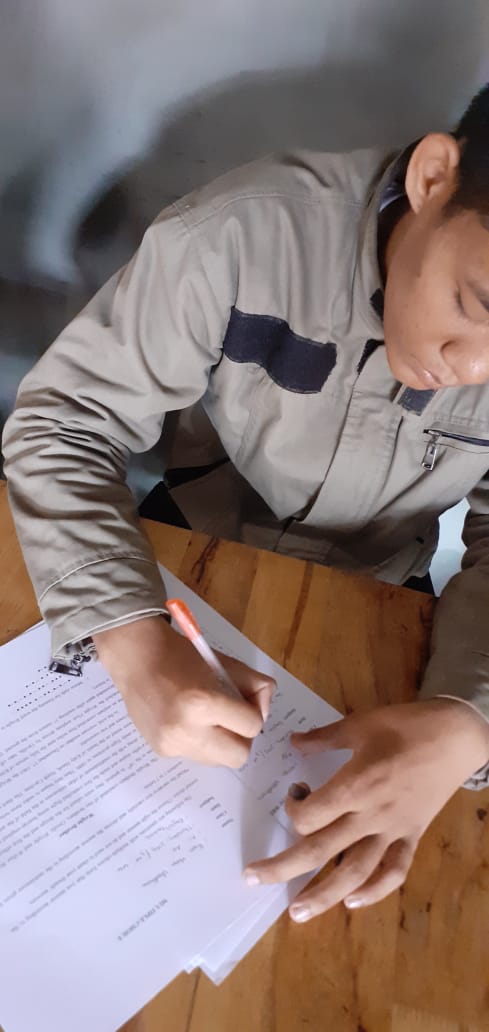 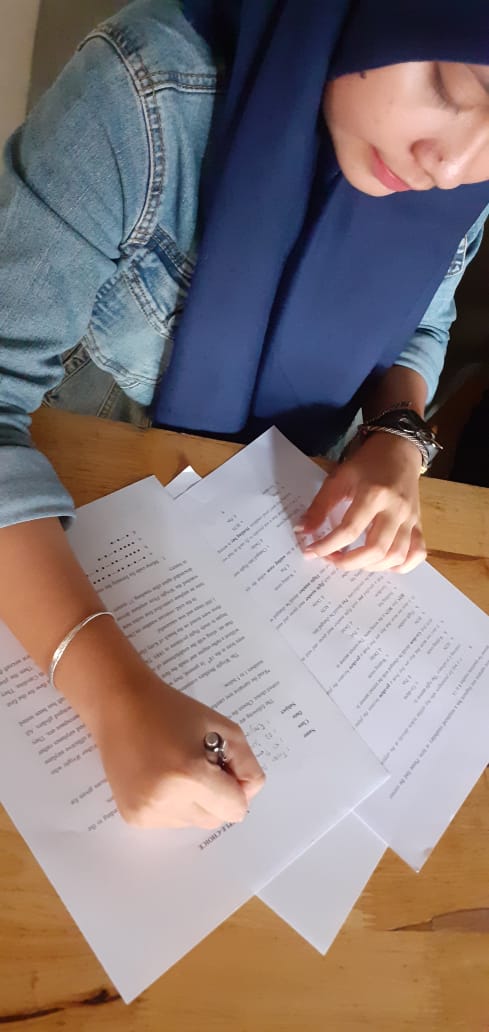 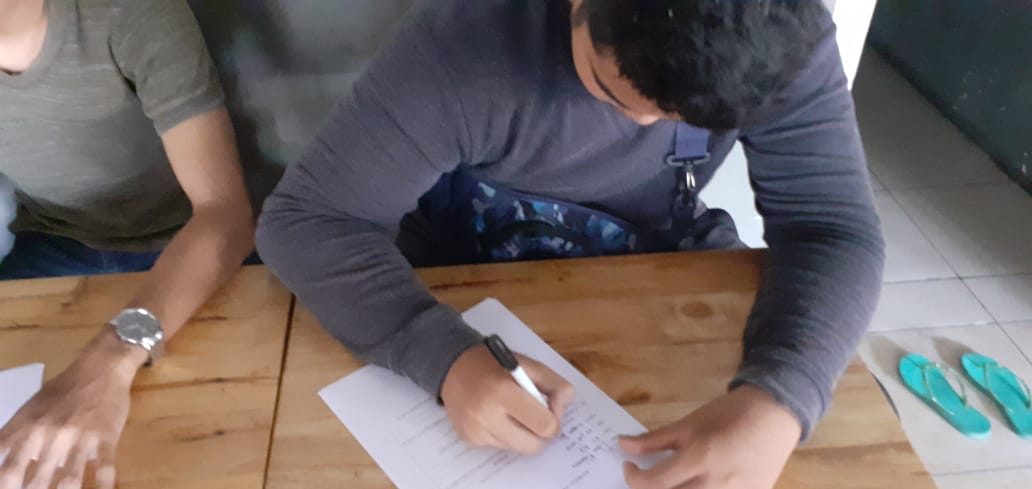 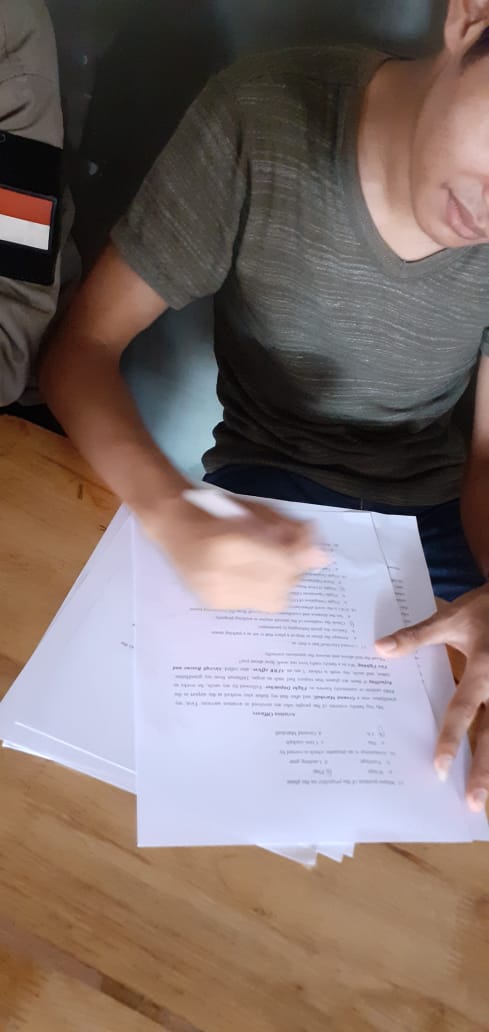 